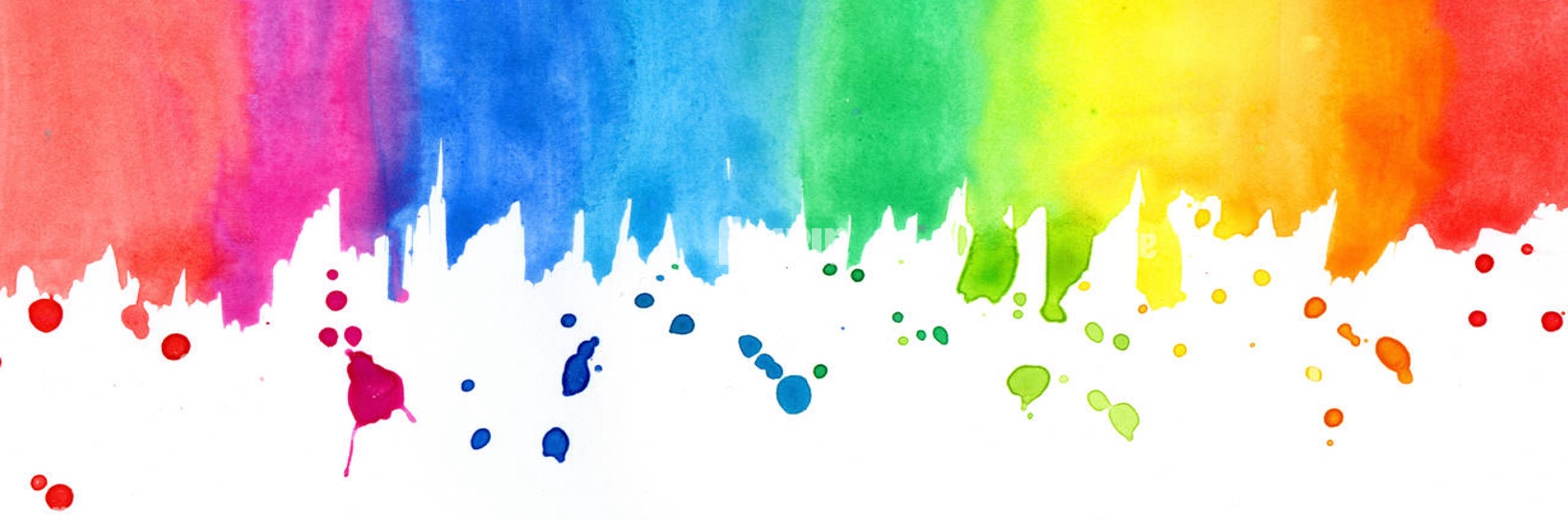 		Summer Art Camp at MSWLet’s keep creating! This Summer join MSW’s art instructor, Beth Guerin, for some art filled fun. It’s the perfect opportunity for kids who love art. Instruction will mix technique and skill-building with opportunities for creative freedom and self-expression. This camp gives kids the opportunity to explore techniques in drawing and painting. Students will experience a variety of artist grade mediums in a fun and relaxed environment.  Limited spaces available!Camp is available to children ages 6 – 14.  Choose one or up to all 3 weeks! A $25 non-refundable deposit is required to reserve your child’s seat by June 7. Remaining payment is due on the first day of camp. ContactMs. Guerin with any questions at bguerin@theMSW.orgCost per week: $195Ages 10-14, 1:00 – 3:00Ages 6-9, 3:00 – 5:00Week 1, June 24 - 28Week 2, July 15 - 19Week 3, July 29 – August 2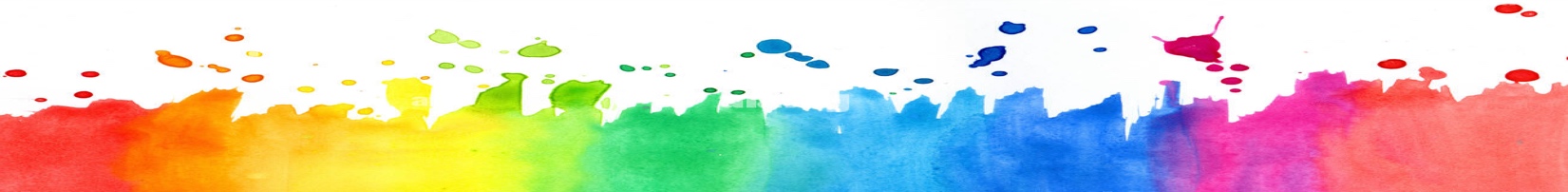 SUMMER ART CAMP  2024Camper’s Name ________________________________   Date of Birth ________________ Address ___________________________________________________________________ City _____________________________ State___________________ Zip_______________Parent/ Guardian’s Name _____________________________________________________Home Phone ___________________________ Cell Phone ___________________________Email Address_______________________________________________________________WEEKAges 11 - 141:00– 3:00Ages 6 – 93:00– 5:00 Balance Due To be completed by Ms. GuerinBalance Due DateJune 24 - 28June 24July 15 - 19July 15July 29 – August 2July 29Please complete one form for each child. Contact Beth Guerin at bguerin@theMSW.org if you need additional forms. Place an X in the box that represents the week and time frame you are selecting for your child.  Return the completed form along with a $25 deposit for each week registered. No refund on deposits on cancellations after June 7th.  A copy of this form will be emailed to you with the balance due amount. Checks should be made payable to Beth Guerin and mailed with registration form to 1055 Montessori Drive, Westminster, MD 21158. Please complete one form for each child. Contact Beth Guerin at bguerin@theMSW.org if you need additional forms. Place an X in the box that represents the week and time frame you are selecting for your child.  Return the completed form along with a $25 deposit for each week registered. No refund on deposits on cancellations after June 7th.  A copy of this form will be emailed to you with the balance due amount. Checks should be made payable to Beth Guerin and mailed with registration form to 1055 Montessori Drive, Westminster, MD 21158. Please complete one form for each child. Contact Beth Guerin at bguerin@theMSW.org if you need additional forms. Place an X in the box that represents the week and time frame you are selecting for your child.  Return the completed form along with a $25 deposit for each week registered. No refund on deposits on cancellations after June 7th.  A copy of this form will be emailed to you with the balance due amount. Checks should be made payable to Beth Guerin and mailed with registration form to 1055 Montessori Drive, Westminster, MD 21158. Please complete one form for each child. Contact Beth Guerin at bguerin@theMSW.org if you need additional forms. Place an X in the box that represents the week and time frame you are selecting for your child.  Return the completed form along with a $25 deposit for each week registered. No refund on deposits on cancellations after June 7th.  A copy of this form will be emailed to you with the balance due amount. Checks should be made payable to Beth Guerin and mailed with registration form to 1055 Montessori Drive, Westminster, MD 21158. Please complete one form for each child. Contact Beth Guerin at bguerin@theMSW.org if you need additional forms. Place an X in the box that represents the week and time frame you are selecting for your child.  Return the completed form along with a $25 deposit for each week registered. No refund on deposits on cancellations after June 7th.  A copy of this form will be emailed to you with the balance due amount. Checks should be made payable to Beth Guerin and mailed with registration form to 1055 Montessori Drive, Westminster, MD 21158. 